Publicado en Granada el 12/03/2019 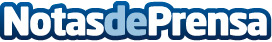 Red Educa lanza la III edición del Concurso Educando de Publicaciones DidácticasRed Educa lanza la III edición del Concurso Educando, destinado a todos aquellos profesionales de la educación que quieran compartir sus experiencias u opinión a través de su Red Social Educativa. Los autores de dichos artículos pueden recibir múltiples premios como un máster propio universitario gratuito o la publicación del artículo en la revista de tirada nacional Innovación Educativa, así como un certificado de publicación válido para las oposicionesDatos de contacto:Red Educa. El lugar de encuentro para profesionales de la educaciónEspecialistas en Formación Permanente del Profesorado.958050202Nota de prensa publicada en: https://www.notasdeprensa.es/red-educa-lanza-la-iii-edicion-del-concurso Categorias: Nacional Educación Andalucia Premios Universidades http://www.notasdeprensa.es